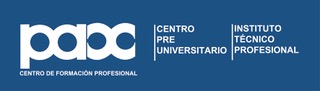 MATRICULA PAU 2024Fecha: Firma del Interesado: APELLIDOS Y NOMBRE: DNI:TLF:CICLO FORMATIVO GRADO SUPERIOR:CORREO ELECTRONICOFASE ESPECIFICA VOLUNTARIAASIGNATURA 1ASIGNATURA 2ASIGNATURA 3ASIGNATURA 4